АДМИНИСТРАЦИЯ молчановского РАЙОНАТомской областиПОСТАНОВЛЕние06.12.2017                                                                                                                            № 820с. МолчановоО внесении изменения в постановление Администрации Молчановского района от 28.08.2017 № 578На основании Федерального закона от 06.10.2003 года №131-ФЗ "Об общих принципах организации местного самоуправления в Российской Федерации", Федерального закона РФ от 13.03.2006 года № 38-ФЗ "О рекламе", Устава муниципального образования «Молчановский район»ПОСТАНОВЛЯЮ:1. Внести в постановление Администрации Молчановского района от 28.08.2017 № 578 «Об утверждении Схемы размещения рекламных конструкций на территории муниципального образования «Молчановский район» (далее постановление) изменение, изложив приложение к постановлению в редакции согласно приложению к настоящему постановлению.2. Настоящее постановление подлежит официальному опубликованию в официальном печатном издании «Вестник Молчановского района» и размещению на официальном сайте муниципального образования «Молчановский район» (http://www.molchanovo.ru/).3. Контроль за исполнением настоящего постановления возложить на заместителя  Главы  Молчановского  района  по  экономической  политике  Палосона В.Ю.Глава Молчановского района                                                                               Ю.Ю. СальковПриложение к постановлениюАдминистрации Молчановского районаот 06.12.2017 № 820«Приложение к постановлению     Администрации Молчановского района от 28.08.2017 № 578Схема размещения рекламных конструкцийна территории муниципального образования «Молчановский район»И.о. управляющего делами Администрации Молчановского района					        С.С. Захаренко№ пп№ ппОриентировочное место расположенияСхема расположенияВид  конструкции11Объект 1с. Суйга, ул. Северная, 17 (муниципальная собственность)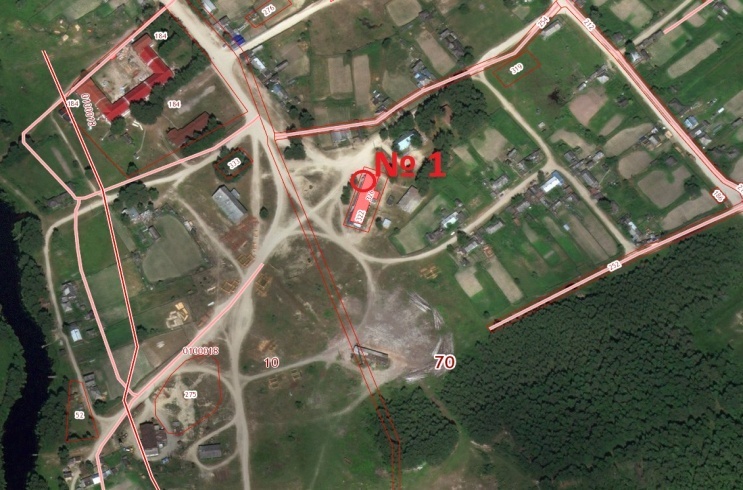 Настенное пано 6,0м х3,0м22Объект 2 с.Молчаново, ул. Димитрова, 40 а (частная собственность)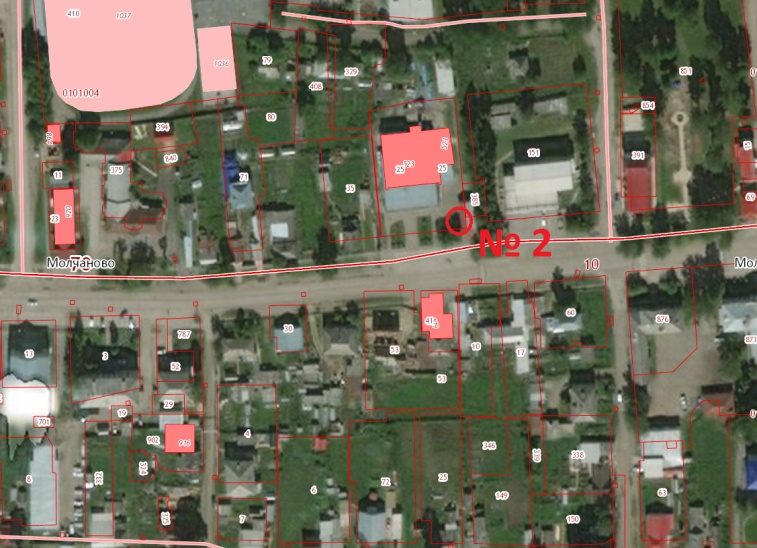 Настенное пано 2,0м х6,0м33Объект 3 с.Молчаново, ул. Димитрова, 82 (частная собственность)Настенное пано 4,5 мх6,4м44Объект 4 с.Молчаново, ул. Валикова, 2 (частная собственность)Настенное пано 4мх8м5Объект 5 с. Молчаново, ул.Димитрова, 38а (частная собственность)Объект 5 с. Молчаново, ул.Димитрова, 38а (частная собственность)Настенное пано 2,90мх5,60 м».